29/12/2022BionexoRESULTADO – TOMADA DE PREÇON° 20222112TP31883HEAPAO Instituto de Gestão e Humanização – IGH, entidade de direito privado e sem fins lucrativos,classificado como Organização Social, vem tornar público o resultado da Tomada de Preços, coma finalidade de adquirir bens, insumos e serviços para o HEAPA - Hospital Estadual de Aparecidade Goiânia, com endereço à Av. Diamante, s/n - St. Conde dos Arcos, Aparecida de Goiânia/GO,CEP: 74.969-210.Bionexo do Brasil LtdaRelatório emitido em 29/12/2022 14:00CompradorIGH - HUAPA - HOSPITAL DE URGÊNCIA DE APARECIDA DE GOIÂNIA (11.858.570/0004-86)AV. DIAMANTE, ESQUINA C/ A RUA MUCURI, SN - JARDIM CONDE DOS ARCOS - APARECIDA DEGOIÂNIA, GO CEP: 74969-210Relação de Itens (Confirmação)Pedido de Cotação : 261362940COTAÇÃO Nº 31883 - MATERIAL MÉDICO- HEAPA DEZEMBRO 2022Frete PróprioObservações: OBSERVAÇÕES: *PAGAMENTO: Somente a prazo e por meio de depósito em conta PJdo fornecedor. *FRETE: Só serão aceitas propostas com frete CIF e para entrega no endereço: AV.DIAMANTE, ESQUINA C/ A RUA MUCURI, JARDIM CONDE DOS ARCOS, AP DE GOIÂNIA/GO CEP:74969210, dia e horário especificado. *CERTIDÕES: As Certidões Municipal, Estadual de Goiás,Federal, FGTS e Trabalhista devem estar regulares desde a data da emissão da proposta até a data dopagamento. *REGULAMENTO: O processo de compras obedecerá ao Regulamento de Compras doIGH, prevalecendo este em relação a estes termos em caso de divergência.Tipo de Cotação: Cotação NormalFornecedor : Todos os FornecedoresData de Confirmação : TodasFaturamentoMínimoValidade daPropostaCondições dePagamentoFornecedorPrazo de EntregaFrete ObservaçõesIs Costa Central TelemedicinaRIALMA - GOItalo Seixas Costa - (62) 992002061vendas@hospicenter.com.brMais informações10 dias após12R$ 0,000007/01/202330/12/202230 ddl30 ddlPreçoCIFCIFnullnullconfirmaçãoPablo Ferreira Dos Santos04079917198GOIÂNIA - GOPablo Ferreira Santos - 6238771635pasan@pasanhospitalar.comMais informações3 dias apósconfirmaçãoR$ 150,0000Programaçãode EntregaValorTotalProdutoCódigoFabricante Embalagem Fornecedor Comentário JustificativaQuantidadeUsuárioUnitárioColchaoHospitalarConfeccionadoem tecidoimpermeavel,na cor azul,certificacao doInmetro.Tamanho eDimensoesconformeDaniellyEvelynPereira DaCruzCOLCHAOHOSP.REVEST.COURVIN;COUTINHOnão atende acondição depagamento /prazo.Is CostaCentralTelemedicinaR$297,0000R$140243-caixanull10 Unidade2.970,00001.90X0.80 -28/12/202216:49UNIDADEsolicitado. -OrtoflexTotalParcial:R$10.02.970,0000Total de Itens da Cotação: 2Total de Itens Impressos: 1Programaçãode EntregaPreçoUnitárioValorTotalProdutoCódigoFabricante Embalagem Fornecedor Comentário JustificativaQuantidadeUsuáriohttps://bionexo.bionexo.com/jsp/RelatPDC/relat_adjudica.jsp1/2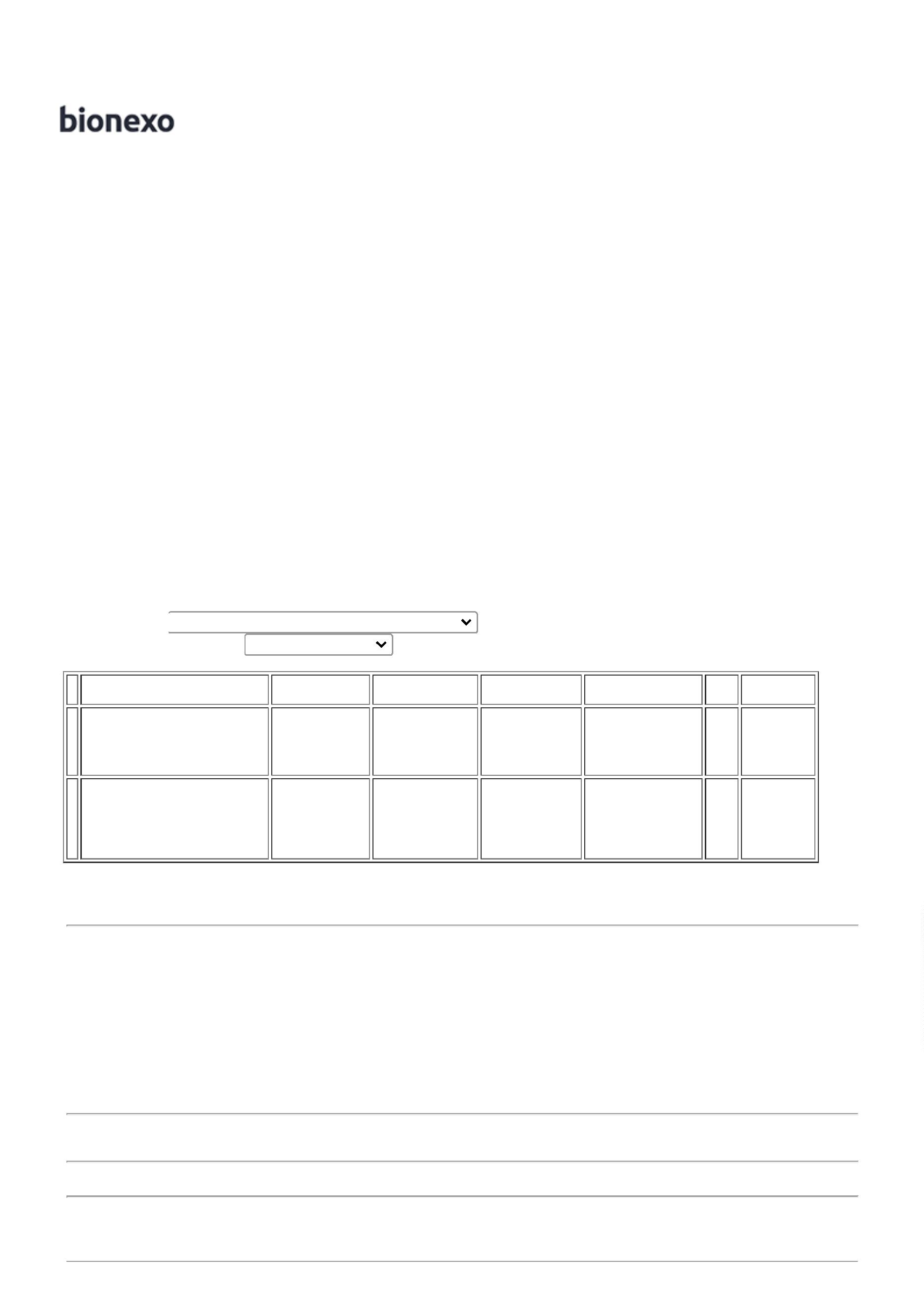 29/12/2022BionexoCOLCHAOHOSPITALARREVESTIDO190x60 -REALESPUMAS -REALDaniellyEvelynPereira DaCruz;CBS eCOUTINHOnão atendema condição de 179,9700pagamento /COLCHONETEHOSPITALARPabloFerreira DosSantosR$R$237624-UNnull10 Unidade190 X .60 -UNIDADE1.799,70000407991719828/12/202216:49prazo.ESPUMASTotalParcial:R$120.00.01.799,7000Total de Itens da Cotação: 2Total de Itens Impressos: 1TotalGeral:R$4.769,7000Clique aqui para geração de relatório completo com quebra de páginahttps://bionexo.bionexo.com/jsp/RelatPDC/relat_adjudica.jsp2/2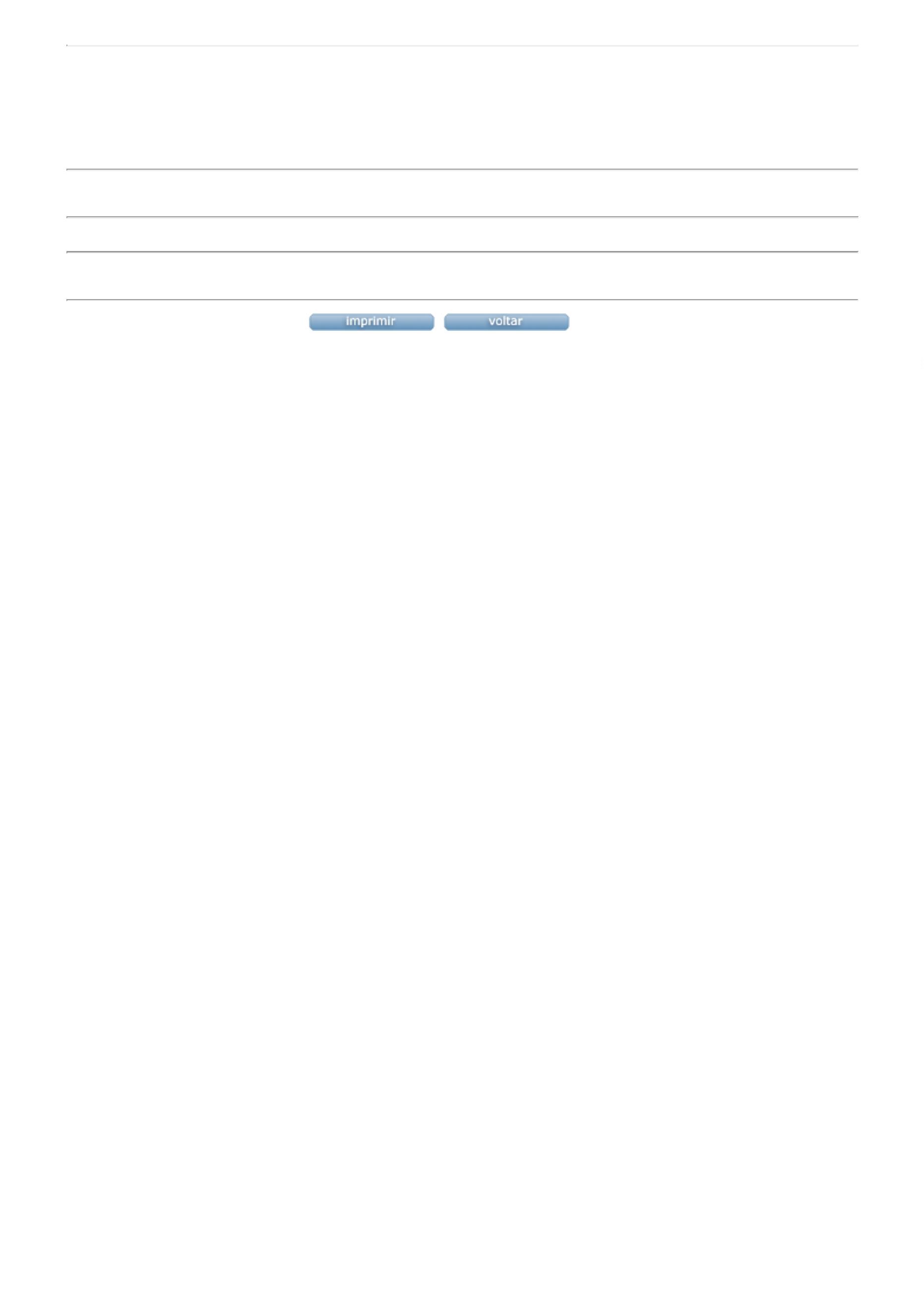 